Publicado en Ciudad de México el 03/03/2020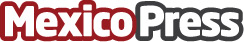 Anuncia Danfoss fuertes ganancias y mayores inversiones en el futuroDanfoss entregó resultados sólidos y continuó con el alto nivel de inversión para mantenerse a la vanguardia y ser el socio tecnológico más atractivo para sus clientesDatos de contacto:DanfossDanfoss5556152195Nota de prensa publicada en: https://www.mexicopress.com.mx/anuncia-danfoss-fuertes-ganancias-y-mayores Categorías: Finanzas Ecología Recursos humanos Consumo Nuevo León Otras Industrias Innovación Tecnológica http://www.mexicopress.com.mx